News Release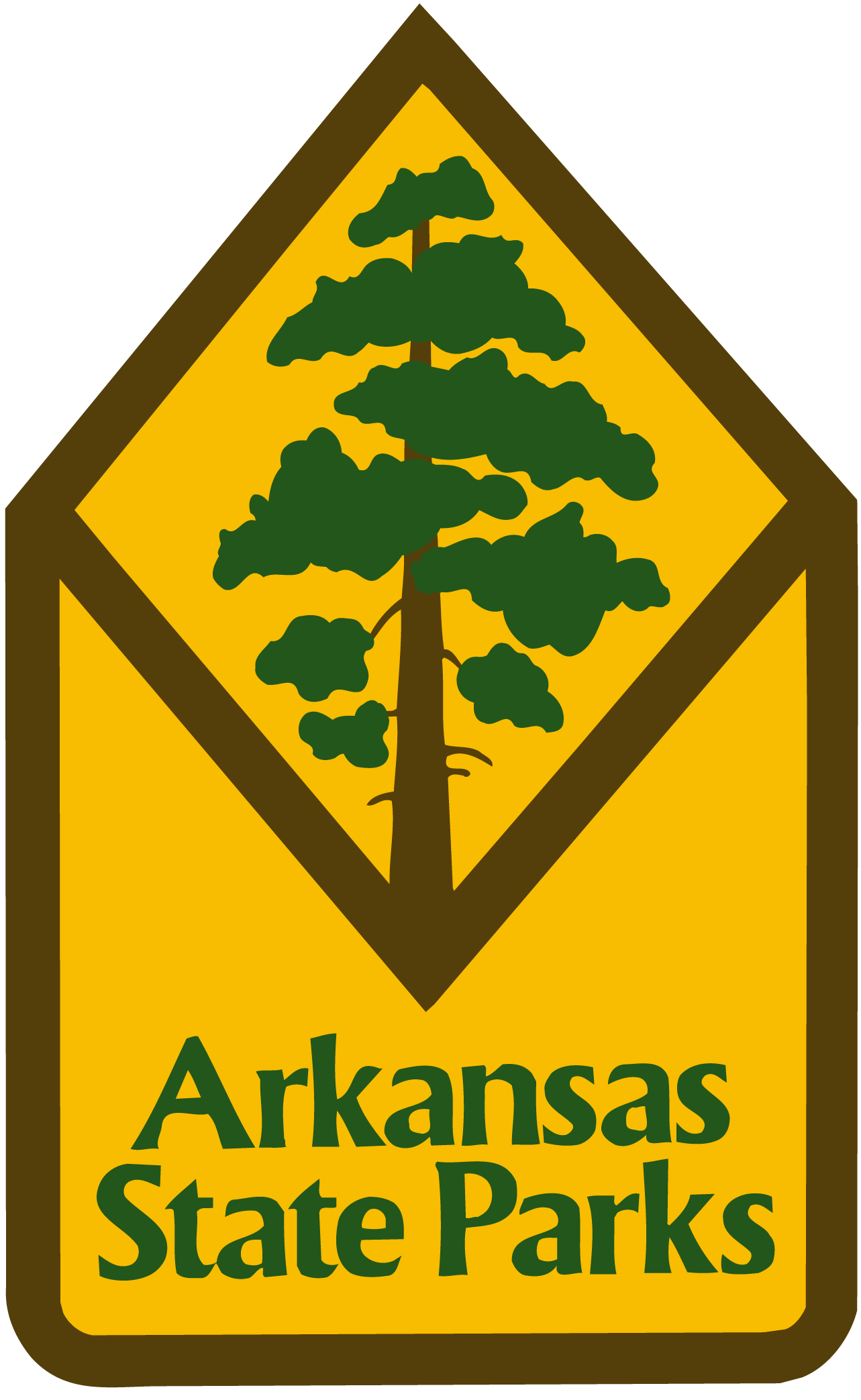 Davidsonville Historic State Park8047 Hwy 166 SouthPocahontas, AR  72455				Contact:  Kendra Harris, Park SuptPhone:  (870) 892-4708 Fax:  (870) 892-0480FOR IMMEDIATE RELEASEUpcoming Events at Davidsonville Historic State ParkGourd Workshop, February 18th, 2017 1-4p.m.Gourds have been used for centuries for a variety of purposes. Join park staff to learn how to shape and decorate these unique plants and create things like bird houses and holiday decorations. Please dress appropriately as some materials may stain. Must be 18 years or older. Space is limited and early registration is required. Admission: $20 per person#####